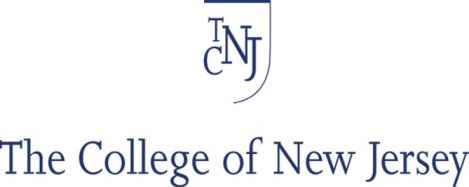 PRESIDENTS CLIMATE COMMITMENT COMMITTEEStrategic Planning Meeting 1Date:  	9 May 2013Time:  	12:30 p.m. – 2:30 p.m.Location:	AIMM  Building, Room 302Date:  	9 May 2013Time:  	12:30 p.m. – 2:30 p.m.Location:	AIMM  Building, Room 302Date:  	9 May 2013Time:  	12:30 p.m. – 2:30 p.m.Location:	AIMM  Building, Room 302Meeting AttendeesMeeting AttendeesMeeting AttendeesCurt Heuring, Vice President for Administration, (heuring@tcnj.edu), Co-ChairCurt Heuring, Vice President for Administration, (heuring@tcnj.edu), Co-ChairMichael Horst, Associate Professor of Civil Engineering (horst@tcnj.edu) Co-ChairMichael Horst, Associate Professor of Civil Engineering (horst@tcnj.edu) Co-ChairEllie Barkine, Student (barkine1@tcnj.edu)Ellie Barkine, Student (barkine1@tcnj.edu)Heather Camp, Bonner Center, Program Director, (hcamp@tcnj.edu)Heather Camp, Bonner Center, Program Director, (hcamp@tcnj.edu)David DeLooper, Student, (deloopd1@tcnj.edu)David DeLooper, Student, (deloopd1@tcnj.edu)Patrick Dyer, Student, (dyerp1@tcnj.edu)Patrick Dyer, Student, (dyerp1@tcnj.edu)Winnie Fatton, Municipal Land Use Center, Project Manager (fatton@tcnj.edu)Winnie Fatton, Municipal Land Use Center, Project Manager (fatton@tcnj.edu)Lynette Harris, Career Center, Assistant Director, (lharris@tcnj.edu)Lynette Harris, Career Center, Assistant Director, (lharris@tcnj.edu)Erica Hernandez, Bonner Student, (hernane3@tcnj.edu)Erica Hernandez, Bonner Student, (hernane3@tcnj.edu)Paula Figueroa-Vega, Bonner Center, Director (pfiguero@tcnj.edu)Paula Figueroa-Vega, Bonner Center, Director (pfiguero@tcnj.edu)Rita Mary King, Tutoring Lab, Coordinator, (kingrm@tcnj.edu)Rita Mary King, Tutoring Lab, Coordinator, (kingrm@tcnj.edu)Richard Kroth, Director of Arts Facilities, (kroth@tcnj.edu)Richard Kroth, Director of Arts Facilities, (kroth@tcnj.edu)Nathan Magee, Associate Professor of Physics, (magee@tcnj.edu)Nathan Magee, Associate Professor of Physics, (magee@tcnj.edu)Tarika Mahal, Bonner Community Scholar & Site Leader, (mahalt1@tcnj.edu) Tarika Mahal, Bonner Community Scholar & Site Leader, (mahalt1@tcnj.edu) Patrice Mendes, Sodexo, General Manager (Patrice.mendes@sodexo.com)Patrice Mendes, Sodexo, General Manager (Patrice.mendes@sodexo.com)Amy Middleton, Student (middlet6@tcnj.edu)Amy Middleton, Student (middlet6@tcnj.edu)Brian Potter, Associate Professor of Political Science (potter@tcnj.edu)Brian Potter, Associate Professor of Political Science (potter@tcnj.edu)Christopher Rightmire, Student, (rightmc1@tcnj.edu)Christopher Rightmire, Student, (rightmc1@tcnj.edu)Karen Roth, Director of Dining Services, (rothk@tcnj.edu)Karen Roth, Director of Dining Services, (rothk@tcnj.edu)Marisa Sanders, Student (sander22@tcnj.edu)Marisa Sanders, Student (sander22@tcnj.edu)Matt Wells, Student (wellms@tcnj.edu)Matt Wells, Student (wellms@tcnj.edu)Judy Wingerter, Administrative Asst. for Administration (jwingert@tcnj.edu)Judy Wingerter, Administrative Asst. for Administration (jwingert@tcnj.edu)Lori Winyard, Director of Energy and Central utilities (winyard@tcnj.edu)Lori Winyard, Director of Energy and Central utilities (winyard@tcnj.edu)MinutesMinutesMinutesMort Winston was introduced to the committee.  He began with a Power Point presentation explaining a S.W.OT. analysis.  The committee continued to have input throughout the meeting.  Points are as follows:Why do this:Take stockBuild communityClarify missionLearn for experienceSet future goals & directionStrategy:chosen methodspath from now to where in the futurestay the courseDevelop Strategy:assessstrengths and weaknessesanticipate obstacleswhat is doableChoices:prioritizedetermine achievable goalsStrategic Effectiveness:good enough planimmediate implementationreview progressadjustmentsfocus on resultsMort Winston was introduced to the committee.  He began with a Power Point presentation explaining a S.W.OT. analysis.  The committee continued to have input throughout the meeting.  Points are as follows:Why do this:Take stockBuild communityClarify missionLearn for experienceSet future goals & directionStrategy:chosen methodspath from now to where in the futurestay the courseDevelop Strategy:assessstrengths and weaknessesanticipate obstacleswhat is doableChoices:prioritizedetermine achievable goalsStrategic Effectiveness:good enough planimmediate implementationreview progressadjustmentsfocus on resultsAllM. Winston explained “Plan, Do, Check, Repeat” cycle, mission and strategy. Mission:  Why do we exist?Strategy:  What do we do?  M. Winston explained “Plan, Do, Check, Repeat” cycle, mission and strategy. Mission:  Why do we exist?Strategy:  What do we do?  SWOT analysisStrengths (Internal):diverse constituentscampus-wide impactstrong marketingStrengths (External)awardsWeaknesses (Internal):lack of students and facultysustainability coordinatorno clear messagebudget issuesno mission statementno by-lawslack of awarenessno strategic planmeeting timesOpportunities (External):climate Action Plangrantscontact leadershipofficial sanction as committeeinternshipThreats:fundingcarbon neutralityburn-outnot enough participationlack of sharing informationlack of experience or expertiseSWOT analysisStrengths (Internal):diverse constituentscampus-wide impactstrong marketingStrengths (External)awardsWeaknesses (Internal):lack of students and facultysustainability coordinatorno clear messagebudget issuesno mission statementno by-lawslack of awarenessno strategic planmeeting timesOpportunities (External):climate Action Plangrantscontact leadershipofficial sanction as committeeinternshipThreats:fundingcarbon neutralityburn-outnot enough participationlack of sharing informationlack of experience or expertiseStakeholder Analysis: Who are the stakeholders?   Who do we exist to serve?serve people who are interested in work we’re doingPresidentgreen reputation of TCNJlocal municipalitiescampus (faculty, staff, students) Why do we exist?to satisfy obligations President signed-up forOptions:disband committeemerge with other organizations (Sustainability Institute, Center for Community Partnerships, Mercer County Green Team)continue with changes on committeeMission Statement:Operational component needs to be included:communicationeducationpromoting good sustainable practicesimplementationSuggested Mission Statement:“Be the driving force for implementation of sustainability practices, education and communication on the TCNJ campus and community”.Stakeholder Analysis: Who are the stakeholders?   Who do we exist to serve?serve people who are interested in work we’re doingPresidentgreen reputation of TCNJlocal municipalitiescampus (faculty, staff, students) Why do we exist?to satisfy obligations President signed-up forOptions:disband committeemerge with other organizations (Sustainability Institute, Center for Community Partnerships, Mercer County Green Team)continue with changes on committeeMission Statement:Operational component needs to be included:communicationeducationpromoting good sustainable practicesimplementationSuggested Mission Statement:“Be the driving force for implementation of sustainability practices, education and communication on the TCNJ campus and community”.Next Steps:What are we going to do?Who is doing it?When will it be done?How do we evaluate the effectiveness of the plan?Review Mission Statement Identify GoalsIdentify time lines for goalsReview structure of committeeSuggestion made to members to fill-out in matrix form the following:Goal setting (next 1-5 year period)Prioritization 1-5 (1=High, 5=Low)Recommend 2 or 3 achievable goals (education, implementation, practices)Next Steps:What are we going to do?Who is doing it?When will it be done?How do we evaluate the effectiveness of the plan?Review Mission Statement Identify GoalsIdentify time lines for goalsReview structure of committeeSuggestion made to members to fill-out in matrix form the following:Goal setting (next 1-5 year period)Prioritization 1-5 (1=High, 5=Low)Recommend 2 or 3 achievable goals (education, implementation, practices)Next meeting will continue with development of a strategic plan for the PC3.Next meeting will continue with development of a strategic plan for the PC3.